Questionnaire pour la détermination du tarifA REMPLIR PAR L’EMPLOYEURL’employeur soussigné atteste que :Nom : ……………………………………………  Prénom : ……………………………………………..Profession : ………………………………………………………………………………………………….Adresse : ……………………………………………………………………………………………………..reçoit un salaire mensuel brut 2020  de 			Fr. ……………………… / moisAllocations familiales cantonales				Fr. ……………………… / moisAllocation d’employeur pour enfants / de ménage		Fr. ……………………… / mois13ème salaire ou gratification (brut)				Fr. ……………………… / anAutres allocations : ………………………………………..  	Fr. ……………………… / moisRemarques éventuelles : …………………………………………………………………………Lieu et date : ……………………………………….	Timbre et signature de l’employeurA remplir par le/la conjoint/e qui n’exerce pas d’activité professionnelle Nom :  ……………………………………………  Prénom : ……………………………………………..reconnaît ne pas exercer d’activité professionnelle rémunérée.Lieu et date : ……………………………………	Signature : ………….……………..…..Les parents soussignés déclarent les revenus divers suivants :*  pensions alimentaires	Fr.  ….….…..….…	*  rentes	Fr.  …….........……*  bourses d’études		Fr.  …………..……	*  autres	Fr.  …..….......……*  allocations de chômage	Fr.  …………..……°  prière de joindre une photocopie de la décisionLieu et date : ……………………………………	Signature : ………….……………..…..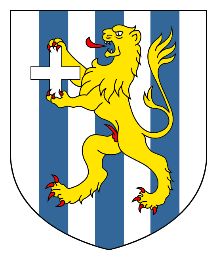 COMMUNE DE HAUTERIVE FRDicastère de la Formation, des Structures de garde,de l’Enfance et de la Jeunesse